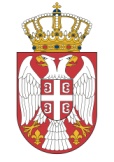 Република СрбијаСКУПШТИНА ОПШТИНЕВЛАДИЧИН ХАНБрој: 06-72/24-I21.06. 2024. годинаВЛАДИЧИН ХАННа основу члана 42. Статута Општине Владичин Хан („Службени гласник Града Врања“, број 7/2024-пречишћени текст) и члана 111.,113. и 116. Пословника Скупштине општине Владичин Хан („Службени гласник Града Врања“, број 7/2024-пречишћени текст),С  А  З  И  В  А  МЧЕТВРТУ СЕДНИЦУ СКУПШТИНЕОПШТИНЕ ВЛАДИЧИН ХАНЗа дан 27.06.2024. године (четвртак) Седница ће се одржати у сали Скупштине општине Владичин Хан са почетком у 12,00  часова.Пре преласка на утврђивање дневног реда размотриће се Записник са 3. седнице Скупштине општине Владичин Хан одржане дана 01.04.2024. године.За ову седницу предлажем следећи:Д  н  е  в  н  и     р  е  дПредлог Одлуке о завршном рачуну буџета општине Владичин Хан за 2023. годинуПредлог Одлуке о дугорочном кредитном задуживању општине Владичин ХанПредлог Одлуке о изменама и допунама Одлуке о буџету општине Владичин Хан за 2024. годину (ребаланс 1)Предлог Одлуке о изгледу и употреби симбола општине Владичин ХанПредлог Одлуке о изради измене и допуне Просторног плана општине Владичин ХанПредлог Одлуке о изради Плана детаљне регулације соларне електране „DN SOLAR“ на територији општине Владичин ХанПредлог Програма подршке за спровођење пољопривредне политике и политике руралног развоја за општину Владичин ХанПредлог Одлуке о размени грађевинског земљиштаПредлог Одлуке о отуђењу грађевинског земљишта из јавне својине општине Владичин ХанПредлог Решења о отуђењу непосредном погодбом земљишта у грађевинском подручју које је у јавној својини општине Владичин Хан (кп.бр. 2650/5, 2650/9 и 2657/3 КО Владичин Хан)Предлог  Решења о формирању Комисије за располагање непокретностима у јавној својини општине Владичин ХанПредлог Решења о давању сагласности на Ценовник производа и услуга ЈП „Водовод“ Питања и предлози одборникаКоначни дневни ред биће утврђен на самој седници.                                                                                     ЗАМЕНИЦА ПРЕДСЕДНИЦЕ	Милена Милосављевић